Схема рабочих мест в медиатеке комн.29Компьютер№6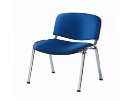 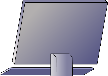 ВЫСТАВОЧНЫЙ СТЕНДКомпьютер№7Компьютер№8Компьютер№8Компьютер№5ЗОНА ВЗАИМОДЕЙСТВИЯ«ШУМНАЯ ЗОНА»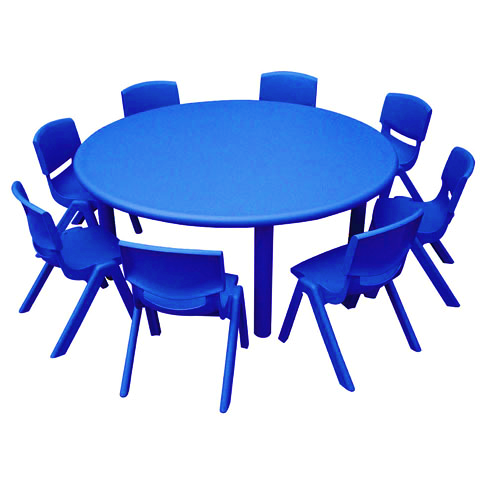 ЗОНА ВЗАИМОДЕЙСТВИЯ«ШУМНАЯ ЗОНА»ЗОНА ВЗАИМОДЕЙСТВИЯ«ШУМНАЯ ЗОНА»ЗОНА ВЗАИМОДЕЙСТВИЯ«ШУМНАЯ ЗОНА»ЗОНА ВЗАИМОДЕЙСТВИЯ«ШУМНАЯ ЗОНА»ЗОНА ВЗАИМОДЕЙСТВИЯ«ШУМНАЯ ЗОНА»Компьютер№5ЗОНА ВЗАИМОДЕЙСТВИЯ«ШУМНАЯ ЗОНА»ЗОНА ВЗАИМОДЕЙСТВИЯ«ШУМНАЯ ЗОНА»ЗОНА ВЗАИМОДЕЙСТВИЯ«ШУМНАЯ ЗОНА»ЗОНА ВЗАИМОДЕЙСТВИЯ«ШУМНАЯ ЗОНА»ЗОНА ВЗАИМОДЕЙСТВИЯ«ШУМНАЯ ЗОНА»ЗОНА ВЗАИМОДЕЙСТВИЯ«ШУМНАЯ ЗОНА»Компьютер№9Компьютер№4ЗОНА ВЗАИМОДЕЙСТВИЯ«ШУМНАЯ ЗОНА»ЗОНА ВЗАИМОДЕЙСТВИЯ«ШУМНАЯ ЗОНА»ЗОНА ВЗАИМОДЕЙСТВИЯ«ШУМНАЯ ЗОНА»ЗОНА ВЗАИМОДЕЙСТВИЯ«ШУМНАЯ ЗОНА»ЗОНА ВЗАИМОДЕЙСТВИЯ«ШУМНАЯ ЗОНА»ЗОНА ВЗАИМОДЕЙСТВИЯ«ШУМНАЯ ЗОНА»Компьютер№9Компьютер№4ЗОНА ВЗАИМОДЕЙСТВИЯ«ШУМНАЯ ЗОНА»ЗОНА ВЗАИМОДЕЙСТВИЯ«ШУМНАЯ ЗОНА»ЗОНА ВЗАИМОДЕЙСТВИЯ«ШУМНАЯ ЗОНА»ЗОНА ВЗАИМОДЕЙСТВИЯ«ШУМНАЯ ЗОНА»ЗОНА ВЗАИМОДЕЙСТВИЯ«ШУМНАЯ ЗОНА»ЗОНА ВЗАИМОДЕЙСТВИЯ«ШУМНАЯ ЗОНА»Компьютер№100Компьютер№3ЗОНА ВЗАИМОДЕЙСТВИЯ«ШУМНАЯ ЗОНА»ЗОНА ВЗАИМОДЕЙСТВИЯ«ШУМНАЯ ЗОНА»ЗОНА ВЗАИМОДЕЙСТВИЯ«ШУМНАЯ ЗОНА»ЗОНА ВЗАИМОДЕЙСТВИЯ«ШУМНАЯ ЗОНА»ЗОНА ВЗАИМОДЕЙСТВИЯ«ШУМНАЯ ЗОНА»ЗОНА ВЗАИМОДЕЙСТВИЯ«ШУМНАЯ ЗОНА»Компьютер№100Компьютер№3ЗОНА ВЗАИМОДЕЙСТВИЯ«ШУМНАЯ ЗОНА»ЗОНА ВЗАИМОДЕЙСТВИЯ«ШУМНАЯ ЗОНА»ЗОНА ВЗАИМОДЕЙСТВИЯ«ШУМНАЯ ЗОНА»ЗОНА ВЗАИМОДЕЙСТВИЯ«ШУМНАЯ ЗОНА»ЗОНА ВЗАИМОДЕЙСТВИЯ«ШУМНАЯ ЗОНА»ЗОНА ВЗАИМОДЕЙСТВИЯ«ШУМНАЯ ЗОНА»Компьютер№11Компьютер№2ЗОНА ВЗАИМОДЕЙСТВИЯ«ШУМНАЯ ЗОНА»ЗОНА ВЗАИМОДЕЙСТВИЯ«ШУМНАЯ ЗОНА»ЗОНА ВЗАИМОДЕЙСТВИЯ«ШУМНАЯ ЗОНА»ЗОНА ВЗАИМОДЕЙСТВИЯ«ШУМНАЯ ЗОНА»ЗОНА ВЗАИМОДЕЙСТВИЯ«ШУМНАЯ ЗОНА»ЗОНА ВЗАИМОДЕЙСТВИЯ«ШУМНАЯ ЗОНА»Компьютер№11Компьютер№2ЗОНА ВЗАИМОДЕЙСТВИЯ«ШУМНАЯ ЗОНА»ЗОНА ВЗАИМОДЕЙСТВИЯ«ШУМНАЯ ЗОНА»ЗОНА ВЗАИМОДЕЙСТВИЯ«ШУМНАЯ ЗОНА»ЗОНА ВЗАИМОДЕЙСТВИЯ«ШУМНАЯ ЗОНА»ЗОНА ВЗАИМОДЕЙСТВИЯ«ШУМНАЯ ЗОНА»ЗОНА ВЗАИМОДЕЙСТВИЯ«ШУМНАЯ ЗОНА»РЕГИСТРАЦИЯЧИТАТЕЛЯ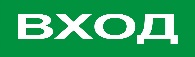 ЗОНА ВЗАИМОДЕЙСТВИЯ«ШУМНАЯ ЗОНА»ЗОНА ВЗАИМОДЕЙСТВИЯ«ШУМНАЯ ЗОНА»ЗОНА ВЗАИМОДЕЙСТВИЯ«ШУМНАЯ ЗОНА»ЗОНА ВЗАИМОДЕЙСТВИЯ«ШУМНАЯ ЗОНА»ЗОНА ВЗАИМОДЕЙСТВИЯ«ШУМНАЯ ЗОНА»ЗОНА ВЗАИМОДЕЙСТВИЯ«ШУМНАЯ ЗОНА»РЕГИСТРАЦИЯЧИТАТЕЛЯУГОЛОК «В ПОМОЩЬ СТУДЕНТУ» УГОЛОК «В ПОМОЩЬ СТУДЕНТУ» УГОЛОК «В ПОМОЩЬ СТУДЕНТУ» АДМИНИСТРАТОРАДМИНИСТРАТОРАДМИНИСТРАТОРАДМИНИСТРАТОР